100% of 500 School Districts Responded: 2,644 schools in 500 school districts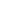 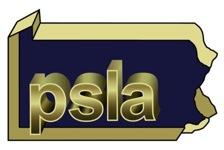 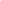 Professional Staff: Certified School LibrariansProfessional Staffing (Certified School Librarians) in 500 School DistrictsProfessional Staffing Reductions Year to Year2015-2016 7 additional positions eliminated due to the closing of 7 schools in June 2015.2016-2017 12 additional positions eliminated due to the closing of 12 schools in June 2016.2017-2018 13 additional positions eliminated due to the closing of 13 schools in June 2017.Professional Staffing Gains Year to YearProfessional Staffing Changes Year to YearProfessional Staffing ProfileNo Certified School LibrarianOne Part-timed Certified Librarian Serving Entire DistrictOne Full-time Certified Librarian Serving Entire DistrictEnrollment Breakdown for District With One Certified School Librarian Serving Entire DistrictDistricts with at Least One Librarian Serving Multiple BuildingsDistricts with One Certified School Librarian for Each BuildingNumber of Certified Librarians by Type of DistrictNOTE: “No Certified Librarian” + “One Librarian Serving Multiple Buildings” + “One Librarian For Each Building” = 500 school districts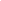 Paraprofessional Staffing Paraprofessional Staffing in 500 School DistrictsParaprofessional Staffing Changes Year to YearPositions EliminatedPositions GainedParaprofessional Staffing Profile (2018-2019= 491 responded)NOTE: “No Paraprofessional” + “Paraprofessional Serving Multiple Buildings” + “Paraprofessional For Each Building” = 491 responding school districts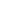 Independent Schools DataYears2015-20162016-20172017-20182018-2019Positions1,7231,6881,6861640Years2015-20162016-20172017-20182018-2019Positions Eliminated36*39*31.5*58Districts41 (8%)37 (7%)45 (9%)40 (12%)Years2015-20162016-20172017-20182018-2019Positions Gained171635.7516Districts13 (3%)10 (2%)23 (4.6%)16 (3.2%)Years2015-20162016-20172017-20182018-2019Net Positions Lost-19-234.25-42Percentage-1%-1%1%-3%Years2015-20162016-20172017-20182018-2019Districts25 (5%)28 (7%)22 (4.4%)23 (4.6%)Number students affected43,80654,32940,93252,633Years2015-20162016-20172017-20182018-2019Districts1 (0.2%)0 (0%)0 (0%)2 (0.4%)Number students affected758001,269Years2015-20162016-20172017-20182018-2019Districts90 (18%)100 (20%)115 (23%)118 (23.6%)District Enrollment2015-20162016-20172017-20182018-2019< 500791012500-1,000343945371,001-1,500273137371,501-2,00010105132,001-3,000891415> 3,0004244Years2015-20162016-20172017-20182018-2019Districts336 (68%)335 (68%)252 (50%)327 (65%)Years2015-20162016-20172017-20182018-2019Districts139 (27%)137 (27%)131 (26%)148 (30%)TypesDistricts2017-2018Students per Librarian2018-2019Students per LibrarianUrban111182,1751012,056Suburban117698.5850689867Rural372869.25838850654Years2014-20152015-20162016-20172017-20182018-2019Positions1,247.251,2461,2421,2231,185Years2015-20162016-20172017-20182018-2019Positions Eliminated25.52154.556Districts25 (5%)16 (3%)42 (8.6%)40 (8%)Years2015-20162016-20172017-20182018-2019Positions Gained24.25172624.75Districts23 (5%)17 (3%)20 (4%)22 (4%)Years2015-20162016-20172017-20182018-2019No Paraprofessional Staff165  (33%)169(34%)158(32%)159 (32%)One Paraprofessional Staff for Entire District96 (20%)100(20%)105(21%)95 (19%)Part-time Paraprofessional Staff for Entire District10 (2%)Paraprofessional serving multiple  buildings127 (25%)135(27%)139(28%)232 (48%)Paraprofessional for each building108 (22%)96 (19%)93 (19%)100 (20%)Years2016-20172017-20182018-2019Schools Responded303733Number of Libraries456847Professional Librarians48.565.548.5Paraprofessional Staff1633.516.25